График проведения консультаций  на 2023-2024 учебный год Зам.директора по УР 								 Л.ШульгаАқмола облысы білім басқармасының жанындағы «Есіл қаласы, агротехникалық колледжі» мемлекеттік коммуналдық қазыналық кәсіпорны020900, Ақмола облысы, Есіл ауданы,Есіл  қаласы,  Жастар ықшам ауданы, 17А ғим.тел.  8(71647) 4-12-43,4-12-46,  факс  4-12-43эл.мекен-жайы: atk7@aqmoedu.gov.kz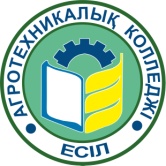 Государственное коммунальное казенное предприятие «Агротехнический колледж, город Есиль» при управлении образования Акмолинской области020900, Акмолинская область, Есильский  район,  г.Есиль,  мкр. Жастар, зд. 17Ател.  8(71647) 4-12-43,4-12-46, факс  4-12-43эл. адрес:  atk7@aqmoedu.gov.kzПредметПреподавательУчебные группыВремя проведенияУчебный кабинетДни проведенияКазахский язык и литератураКапанова Г.К.44-МСХ,45-УА,46-СД,47-ОП16004вторникПрофессиональный казахский языкКапанова Г.К.40-МСХ,41-УА,42-СР,43-ОП17004понедельниксредаПрофессиональный казахский языкКапанова Г.К.ППЗ-8ОП16004четвергРусский язык и литератураБайдильдина А. К.44-МСХ,45-УА,46-СД,47-ОП17003среда,четвергХимияКононенко С.М.44-МСХ,45-УА,46-СД,47-ОП160017понедельникФизикаКлименко Г.А.44-МСХ,45-УА,46-СД,47-ОП17001вторникпятницаАнглийский языкСизова Е.В.44-МСХ,45-УА,46-СД,47-ОП160016понедельниксреда Профессиональный иностранный языкСизова Е.В.40-МСХ,41-УА,42-СР,43-ОП160016вторникпятницаПрофессиональный иностранный языкСизова Е.В.ППЗ-8ОП170016четвергВсемирная историяСемерная А.А.40-МСХ,41-УА,42-СР,43-ОП16007средаТехнология мучных кондитерских изделийТасмагамбетова Г.К.43-ОП160012понедельникТехнология мучных кондитерских изделийТасмагамбетова Г.К.ППЗ-8ОП160012вторникОрганизация предприятий питанияТасмагамбетова Г.К.43-ОП170012вторникОсновы маркетингаКононенко С.М.38-УА170017средаНалоги и налогообложениеЗулгарина С.Н.38-УА17007вторникМатериаловедениеШирокова К.Г.40-МСХ,42-СР16006четвергУстройство тракторов, автомобилейНурмагамбетов Б.М.ППЗ-7МСХ160015понедельникУстройство тракторов, автомобилейНурмагамбетов Б.М.42-СР170015понедельникУстройство тракторов, автомобилейУткин В.М.44-МСХ170015средаСельскохозяйственные машиныНурмагамбетов Б.М.ППЗ-7МСХ160015вторникОсновы агрономииНурмагамбетов Б.М.ППЗ-7МСХ160015средаГорюче-смазочные материалыЧернецкий В.Ю.42-СР170019пятница